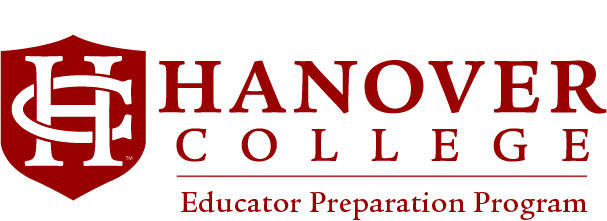 Memorandum of Understanding Between Teacher Mentor and Student TeacherPurpose:            	1.  Realize mutual benefit 		2.  Demonstrate ability to collaborate		3.  Expand a professional network		4.  Retain an excellent future teacherResources: 	Ideal Field Experience - create list, Decision Point 2 letter, Student Teaching HandbookPlease draft collaborative response to the questions below.  Your faculty supervisor will confirm with you this MoU in your initial three-way conference.  Thank you! What do you want to learn as mentor and student teacher during the student teaching assignment? What is something new that you want to try during the student teaching assignment? How do you want to co-plan units, daily lessons, field trips, etc.? How would you prefer to communicate with each other? What are your goals during this student teaching assignment? Which other school colleagues do you want to collaborate with?Student Teacher Signature:  _____________________________________________________Teacher Mentor Signature:  ______________________________________________________Date: ______________________________________________________________